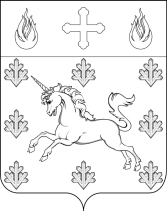 СОВЕТ ДЕПУТАТОВ ПОСЕЛЕНИЯ СОСЕНСКОЕ РЕШЕНИЕ 17 октября 2013 года  № 2/12О принятии долгосрочной целевой программы поселения Сосенское«Развитие физической культуры и спорта в поселении Сосенское на период 2014 – 2016 г.г.» и утверждении  плана мероприятий на 2014 год.         Заслушав предложение о принятии долгосрочной целевой программы поселения Сосенское «Развитие физической культуры и спорта в поселении Сосенское на период 2014-2016 г.г.» и утверждения плана мероприятий на 2014 год, руководствуясь Уставом поселения Сосенское, Совет депутатов поселения Сосенское  решил:Принять долгосрочную целевую программу поселения Сосенское «Развитие физической культуры и спорта в поселении Сосенское на период 2014-2016 г.г.» согласно приложению к настоящему решению. 2. Рекомендовать  главе  поселения Сосенское утвердить представленную программу «Развитие культуры в сфере обеспечения досуга населения поселения Сосенское на период 2014-2016 г.г.»  и план мероприятий на 2014 год. 3.Предусмотреть финансирование долгосрочной целевой программы поселения Сосенское «Развитие физической культуры и спорта в поселении Сосенское на период 2014-2016 г.г.» в бюджете поселения Сосенское на 2014 год.4.  Администрации поселения Сосенское принять практические меры по реализации долгосрочной целевой программы  поселения Сосенское  «Развитие физической культуры и спорта в поселении Сосенское на период 2014-2016 г.г.»  в рамках бюджета поселения Сосенское   на 2014 год.5. Опубликовать  настоящее решение в газете «Сосенские вести» и  разместить  на официальном сайте органов местного самоуправления поселения Сосенское.6. Контроль за выполнением настоящего решения возложить на депутата Совета депутатов поселения   Сосенское Черепанову Н.В.Глава поселения Сосенское                                                                 В.М. ДолженковПриложение К решению Совета депутатовПоселения СосенскоеОт 17.10.2013 № 2/12ДОЛГОСРОЧНАЯ ЦЕЛЕВАЯ ПРОГРАММА ПОСЕЛЕНИЯ СОСЕНСКОЕ «РАЗВИТИЕ ФИЗИЧЕСКОЙ КУЛЬТУРЫ И СПОРТА В ПОСЕЛЕНИИ СОСЕНСКОЕ НА ПЕРИОД 2014 -2016 г.г.»г. Москва – 2013ДОЛГОСРОЧНАЯ  ЦЕЛЕВАЯ ПРОГРАММА ПОСЕЛЕНИЯ СОСЕНСКОЕ«Развитие физической культуры и спорта в поселении Сосенское на период  2014 -2016 г.г.»Настоящая программа это система взаимосвязанных, направленных на достижение единой цели, плановых заданий, определяющих порядок и последовательность осуществления мероприятий.Основные понятия, используемые в настоящей муниципальной программе:спорт - сфера социально-культурной деятельности как совокупность видов спорта, сложившаяся в форме соревнований и специальной практики подготовки человека к ним;физическая культура - часть культуры, представляющая собой совокупность ценностей, норм и знаний, создаваемых и используемых обществом в целях физического и интеллектуального развития способностей человека, совершенствования его двигательной активности и формирования здорового образа жизни, социальной адаптации путем физического воспитания, физической подготовки и физического развития;физическое воспитание - процесс, направленный на воспитание личности, развитие физических возможностей человека, приобретение им умений и знаний в области физической культуры и спорта в целях формирования всесторонне развитого и физически здорового человека с высоким уровнем физической культуры;массовый спорт - часть спорта, направленная на физическое воспитание и физическое развитие граждан посредством проведения организованных и (или) самостоятельных занятий, а также участия в физкультурных мероприятиях и массовых спортивных мероприятиях;физкультурные мероприятия - организованные занятия граждан физической культурой;спортивные мероприятия - спортивные соревнования, а также учебно-тренировочные и другие мероприятия по подготовке к спортивным соревнованиям с участием спортсменов;спортивное соревнование - состязание среди спортсменов или команд спортсменов по различным видам спорта (спортивным дисциплинам) в целях выявления лучшего участника состязания, проводимое по утвержденному его организатором положению (регламенту);официальные физкультурные мероприятия и спортивные мероприятия - физкультурные мероприятия и спортивные мероприятия, включенные в Единый календарный план, межрегиональных, всероссийских и международных физкультурных мероприятий и спортивных мероприятий, календарные планы физкультурных мероприятий и спортивных мероприятий субъектов Российской Федерации, муниципальных образований;спортсмен - физическое лицо, занимающееся выбранными видом или видами спорта и выступающее на спортивных соревнованиях;спортсмен высокого класса - спортсмен, имеющий спортивное звание и выступающий на спортивных соревнованиях в целях достижения высоких спортивных результатов;объекты спорта - объекты недвижимого имущества или комплексы недвижимого имущества, специально предназначенные для проведения физкультурных мероприятий и (или) спортивных мероприятий, в том числе спортивные сооружения; спортивное сооружение - инженерно-строительный объект, созданный для проведения физкультурных мероприятий и (или) спортивных мероприятий и имеющий пространственно-территориальные границы.Паспорт долгосрочной целевой программы  Содержание, проблемы и обоснование необходимости ее решения программными методамиОсновополагающей задачей государственной политики является создание условий для роста благосостояния населения Российской Федерации, национального самосознания и обеспечение долгосрочной социальной стабильности. Создание основы для сохранения и улучшения физического и духовного здоровья граждан в значительной мере способствует достижению указанной цели. В то же время существенным фактором, определяющим здоровье населения, является поддержание оптимальной физической активности в течение всей жизни каждого гражданина. Программа "Развитие физической культуры и спорта в поселении Сосенское на период 2014-2016 годы» предусматривает взаимодействие муниципальных и общественных организаций и учреждений по выработке механизма оздоровления населения города с помощью средств физической культуры и спорта, определение способов самореализации, самовыражения и физического развития человека, а также выбор средств борьбы против асоциальных явлений в обществе.Взаимодействие различных структур общества - государственных, муниципальных и общественных организаций и объединений, активизация самого населения, оптимальное финансирование программы - все это позволит достичь положительных результатов в развитии физической культуры и спорта в поселении Сосенское г. Москвы.Программа состоит из мероприятий, направленных на совершенствование системы управления физкультурно-спортивной работой в поселении Сосенское; формирование потребности жителей в физическом совершенствовании образовательными, информационно-пропагандистскими средствами; развитие сети физкультурно-оздоровительных и спортивных объектов и повышение эффективности их использования; совершенствование системы проведения физкультурно-спортивных мероприятий.Физическая культура, являясь составной частью общей культуры человека, его здорового образа жизни, во многом определяет поведение человека в учебе, на производстве, в быту и общении, способствует решению социально-экономических, воспитательных и оздоровительных задач.Программа "Развитие физической культуры и спорта в поселении Сосенское на период 2014-2016 годы" является документом, определяющим цель и задачи в области физической культуры и спорта, стратегию развития физической культуры и спорта, тактику достижения результатов, а также необходимые для этого организационные условия, интеллектуальные, кадровые, информационные, материально-технические и финансовые ресурсы.        К факторам, сдерживающим развитие физической культуры и массового спорта в поселении Сосенское, относятся:- недостаточный уровень развития материально-технической базы и инфраструктуры физической культуры и спорта, а также их несоответствие задачам развития;-    малочисленный состав организаторов физкультурно-оздоровительной работы на промышленных и сельскохозяйственных предприятиях, а также отсутствие работников физической культуры по месту жительства в домоуправлениях; -    отсутствие муниципальных спортивных школ в поселении;- отсутствие штатных единиц по работе с людьми с ограниченными возможностями здоровья.Разработка Программы обоснована:- необходимостью создания условий для развития спорта в поселении Сосенское, недостаточным количеством спортивных сооружений;- создание и укрепление материальной базы по развитию массового спорта в поселении;- необходимостью привлечения внебюджетных источников финансирования физической культуры и спорта, привлечения инвесторов;- отсутствием приоритетных видов спорта, недостаточностью их материально-технического обеспечения;- недостаточностью квалифицированных кадров, отсутствием аттестации и переподготовки тренеров и инструкторов;- необходимостью социальной поддержки работников физической культуры и спорта.Разделы программы:1. Общие положения.  	- Цели  и  задачи: Основной целью Программы является: создание необходимых условий  для развития на территории поселения Сосенское физической культуры и массового спорта, укрепление и  развитие инфраструктуры спорта, популяризации массового спорта, приобщение различных слоев общества к регулярным занятиям физической культурой и спортом, сохранение и укрепление здоровья жителей поселения и формирование потребности в здоровом образе жизниПрограмма призвана решать задачи:-   развитие инфраструктуры для занятий массовыми видами спорта,- организация и проведение официальных муниципальных, межмуниципальных физкультурно-оздоровительных и спортивных мероприятий;- участие в организации и проведении окружных и городских физкультурных и спортивных мероприятиях;- определение и развитие приоритетных видов спорта, поэтапное укрепление материальной базы;- подготовка и переподготовка кадров, привлечение высококвалифицированных тренеров;- социальная поддержка работников сферы физической    культуры и спорта, поддержка перспективных спортсменов;-   развитие услуг в сфере физической культуры для населения; -   пропаганда физической культуры и спорта среди населения.Принципы  муниципальной политики в области спорта:	а) воспитание гражданственности, трудолюбия, уважения к правам и свободам человека, любви к окружающей природе, Родине, семье;	б) общедоступность массовой физической культуры;           Меры финансовой поддержки развития спорта: а) привлечение средств, для развития физической культуры и спорта из различных  источников, включая бюджеты всех уровней и внебюджетные средства;б) создание условий для инвестиций в укрепление материально-технической базы физической культуры;в) бюджетное финансирование, на основании нормативов на проведение мероприятий и содержание имеющихся сооружений, не ниже минимальной обеспеченности; г) привлечение внебюджетных средств, с целью ремонта и  строительства спортивных сооружений. 2. Организация  проведения  муниципальных  официальных    физкультурных  и  спортивных мероприятий-   работа в спортивных группах, секциях, проведение официальных физкультурно-оздоровительных и спортивно-массовых мероприятий в спортивных секциях, по месту жительства граждан;  - методическая работа с работниками  по эффективному использованию спортивных сооружений и строительству новых объектов;- исполнение календарного плана спортивных мероприятий, утверждаемого ежегодно администрацией поселения Сосенское и мероприятий в рамках спартакиад г. Москвы;- проведение массовых  физкультурно-оздоровительных и спортивно-массовых мероприятий, среди различных групп населения;                                  - увеличение числа детей и взрослых, активно занимающихся физической культурой;-  доступность занятий физкультурой для всех категорий и групп населения;- увеличение количества  спортивных групп и секций, с целью обеспечения условий сохранения бодрости и долголетия, поддержания интереса к жизни;- повышение эффективности  пропаганды здорового образа жизни, через средства массовой информации, с целью формирования потребности в физкультурно-оздоровительных занятиях;   - проведение массовых   оздоровительных мероприятий  спортивной направленности;- организация систематических массовых, спортивных праздников среди дворовых команд;- обеспечение безопасности жизни, занимающихся спортом и зрителей спортивных мероприятий;- повышение эффективности использования средств физической культуры в профилактической работе по борьбе с наркоманией, пьянством, правонарушениями, особенно в молодежной среде.3. Формирование  спортивных сборных команд поселения  и их обеспечение:- формирование и подготовка сборных команд поселения Сосенское по различным видам спорта по результатам внутрипоселенческих соревнований и учебно-тренировочного процесса для участия в соревнованиях различного уровня; - обеспечение сборных команд  поселения спортивной экипировкой, инвентарем с элементами официальной символики поселения Сосенское (название и герб поселения Сосенское).4. Работа с инвалидами- пропаганда массовой физкультурно-оздоровительной работы среди всех категорий инвалидов;- увеличение количества лиц, регулярно занимающихся физической культурой, из числа инвалидов;- обеспечение  гарантии равных прав и  возможностей заниматься физкультурой;- обеспечение условий на спортивных объектах для занятий физическими упражнениями инвалидов;- организация соревнований среди спортсменов инвалидов по наиболее доступным для них видам спорта.5. Пропаганда здорового образа жизни населения- участие в  спортивно-массовых мероприятий под девизом «Я выбираю спорт», «Спорту – да! Наркотикам – нет», «Спорт против терроризма», «Здоровье, сила, красота» т.п.;- привлечение зрительской аудитории, в том числе подрастающего поколения, с помощью СМИ (анонсирующие рубрики предстоящих спортивных мероприятий), афиш и пр. для посещения спортивно-массовых мероприятий и спортивных соревнований, проводимых на спортивных объектах административного округа и г. Москвы;- реклама спортивной тематики на спортивно-массовых мероприятиях, с целью пропаганды физической культуры, спорта и здорового образа жизни населения;- чествование лучших спортсменов, команд, а также ветеранов спорта, ведущих специалистов;- организация систематических публикаций о  спортивных мероприятиях  в печати; - размещение информации спортивной тематики на сайтах поселения;- освещение в СМИ достижений спортсменов и участников физкультурно-оздоровительных мероприятий.6. Укрепление материально-технической базы           -      ремонт имеющихся спортивных сооружений;             -  приобретение спортивного инвентаря и оборудования для спортивных сооружений  и учреждений физической культуры и спорта.7. Финансовое обеспечение ПрограммыВ рамках программы предусматривается финансирование мер по развитию физкультуры и спорта  на территории поселения Сосенское в городе Москве  за счет    средств бюджета поселения Сосенское.     Перечень мероприятий и объемы финансирования программы приведены в приложении №1.8. Сроки реализации программы 2014-2016 годы.Программа реализуется в период 2014-2016 гг. и предусматривает выход на обеспечение устойчивого функционирования и дальнейшего подъема уровня развития физической культуры и спорта в поселении Сосенское.9.  Механизм реализации программы,  контроль за ходом ее выполненияЗаказчик Программы ежегодно разрабатывает план мероприятий по реализации Программы на текущий год, являющийся неотъемлемой частью Программы, календарный план спортивных мероприятий на год, которые утверждаются администрацией поселения Сосенское.Заказчик привлекает для выполнения программных мероприятий муниципальные учреждения физической культуры и спорта, некоммерческие и общественные организации.Координацию работ по реализации программы осуществляет Глава администрации поселения  Сосенское.   Реализация программы обеспечивается путем организации выполнения предусмотренных мероприятий.Исполнители программы, ответственные за реализацию соответствующих мероприятий, анализируют ход исполнения мероприятий по своим направлениям деятельности и о результатах информируют Администрацию поселения Сосенское. Администрация поселения Сосенское  готовит сводный отчет о ходе выполнения программы.Перечень мероприятий на предстоящий год и затраты на их реализацию подлежат ежегодному уточнению.10.  Ожидаемые результаты реализации подпрограммы   Реализация  программы обеспечит развитие физкультуры и спорта  на территории поселения Сосенское в городе Москве включает в себя следующие мероприятия:- эффективное функционирование учреждений и предприятий в сфере физической культуры и спорта;-развитие массового спорта среди жителей поселения;- достижение высоких спортивных результатов в приоритетных видах спорта;- создание условий для работы высококвалифицированных тренеров, улучшение социального статуса работников физической культуры и спорта;Контроль за исполнением муниципальной программы осуществляется Главой поселения Сосенское и Администрацией поселения Сосенское.Приложения к программеПриложение № 1 Мероприятия долгосрочной целевой программы поселения Сосенское  «Развитие культуры и спорта на территории поселения Сосенское на период 2014-2016 г.г.»Наименование ПрограммыДолгосрочная целевая программа поселения Сосенское «Развитие физической культуры и спорта в поселении Сосенское  на период 2014-2016 г.г.».Основание для разработки ПрограммыФедеральный закон от 06.10.2003 № 131-ФЗ «Об общих принципах организации местного самоуправления в Российской Федерации»Постановление главы сельского поселения Сосенское от 16.08.2011г.№ 35-п «Об утверждении Порядка принятия решений о разработке долгосрочных целевых программ поселения Сосенское». Федеральный закон от 04.12.2007 № 329-ФЗ «О физической культуре и спорте в Российской Федерации»,Федеральный закон от 29.12.2012 № 273-ФЗ «Об образовании в Российской Федерации», Гражданский кодекс Российской Федерации,Федеральный закон от 19.05.1995 № 82-ФЗ «Об общественных объединениях»,Закон города Москвы от 15.07.2009 №27 «О физической культуре и спорте в городе Москве»Дата утвержденияПрограммы2013 годЗаказчик ПрограммАдминистрация поселения Сосенское Разработчик ПрограммыАдминистрация поселения Сосенское Исполнители Программы -  Администрация поселения Сосенское;-  Муниципальные учреждения;-  Общественные организации (по согласованию);-  Органы государственной власти города Москвы (по согласованию).Основные цели ПрограммыОпределение и создание условий на 2014-2016 годы следующих приоритетов развития физической культуры и спорта в поселении Сосенское  в г.Москве:-   повышение роли физической культуры и спорта в жизни  поселения Сосенское;-    сохранение и укрепление здоровья жителей поселения; -    формирование потребности в здоровом образе жизни;-  создание условий для занятий физической культурой  и спортом жителей, особенно детей и молодежи;  Основные задачи ПрограммыОсновные задачи:- развитие инфраструктуры для занятий массовыми видами спорта,- организация и проведение официальных муниципальных, межмуниципальных физкультурно-оздоровительных и спортивных мероприятий;- участие в организации и проведении окружных и городских физкультурных и спортивных мероприятиях;-  создание и оптимизация сети учреждений, предприятий и организаций в сфере физической культуры и спорта;- определение и развитие приоритетных видов спорта, поэтапное укрепление материальной базы;- подготовка и переподготовка кадров, привлечение высококвалифицированных тренеров;- социальная поддержка работников сферы физической    культуры и спорта, поддержка перспективных спортсменов;- развитие услуг в сфере физической культуры для населения; -  организация и проведение районных и     межпоселенческих спортивно-массовых мероприятий;-  пропаганда физической культуры и спорта среди населения.Сроки и этапы реализации Период реализации программы:   2014-2016 годы.Объемы и источники финансирования ПрограммыОбъем финансирования программы:всего – 45 389,88 тыс. руб.,в том числе по годам: 2014 год – 13 712,93 тыс. руб.2015 год – 15 084,28 тыс. руб.2016 год – 16 592,67 тыс. руб.Средства бюджета поселения Сосенское Всего – 45 389,88 тыс. руб.В том числе по годам:2014 год – 13 712,93 тыс. руб.2015 год – 15 084,28 тыс. руб.2016 год – 16 592,67 тыс. руб.Другие источники: нет.Планируемыеколичественные и качественные показатели эффективности реализации Программы(Результаты от реализации программы выражаются через качественные и количественные показатели, в том числе  вошедшие в систему показателей, утвержденных Указом Президента РФ от 28.04.08 №607 «Об оценке эффективности деятельности органов местного самоуправления городских округов и муниципальных районов)Эффективное функционирование учреждений и предприятий в сфере физической культуры и спорта;Достижение высоких спортивных результатов в приоритетных видах спорта;Создание условий для работы высококвалифицированных тренеров, улучшение социального статуса работников физической культуры и спорта;Улучшение качества оказываемых услугКонтроль за реализацией ПрограммыКонтроль за реализацией Программы осуществляется Главой поселения Сосенское